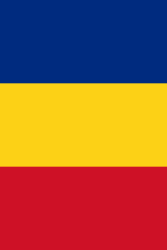            INSTITUȚIA  DE  ÎNVĂȚĂMÂNT  PREȘCOLAR  nr.  174                                                                                                  Aprobat,  directorul                                                                          IÎP  nr.  174  Garștea  Ludmila                                                                                                                                    M E N I U         Data:   25   MAI   2023_____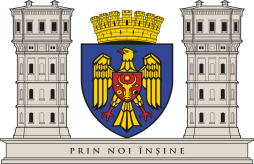           CONSILIUL MUNICIPAL CHIȘINĂU        PRIMAR GENERAL AL MUNICIPIULUI CHIȘINĂU          DIRECȚIA GENERALĂ EDUCAȚIE, TINERET ȘI SPORT            DIRECȚIA EDUCAȚIE, TINERET ȘI SPORT SECTORUL CENTRUINSTITUȚIA DE EDUCAȚIE  TIMPURIE NR. 174Nr. ord           DENUMIREA  BUCATELORGramajul bucatelorDEJUN1.Terci  din  crupe  de  grâu  cu  lapte1/1702.Tartină  cu  unt1/ 40/103.Ceai 1/200DEJUNUL  II1.Banane1/100PRÂNZ1.Salată din rădăcină  de  țelină   cu  morcov și  semințe  in1/502.Supă  cu  arpacaș   și  smântână1/2003.Carne  de  curcan  înăbușită  cu  varză1/1804.Compot din   mere1/2005.Pâine  din  făină    de  grâu  integrală1/33CINA1.Șarlotă   din  brânză  de vaci  cu  mere1/1402.Iaurt  2,5   %1/170